PROPOSTES DE PICTOESCRIPTURA: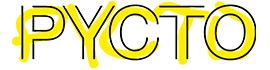 ENTRA  AMB  EL TEU USUARI  I  CONTRASENYA.  TROBARÀS  VÀRIES CARPETES.        PICTOESCRIPTURA RECOMANA:        LLEGEIX EL CONTE DE L’ ILLA DE LA SORT I FES L’ACTIVITAT 11 I DIBUIXA.        FOTO I ENVIA LA FEINA  a anna@escola-agora.net.          BONA SETMANA RUMBEROS I RUMBERES!